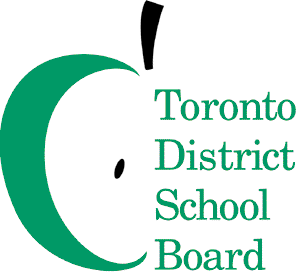      									February 1, 2020February 1, 2020Dear Superintendents of Education,During the 2019-20 school year, we would ask you to focus on leading the Learning Networks by:Leading, mentoring and coaching Principal/Vice Principal leadership in support of student achievement, equity and well-being;Effectively supporting Principal/Vice Principal leadership of and responsibility for effective school improvement processes in school communities;Monitoring progress in each Learning Network school with a focus on the achievement of the five key commitments in the Multi Year Strategic Plan.Resolving complex issues successfully by partnering with, where appropriate, Learning Network and Central Staff leadership in support of shared solutions and collaborative partnerships;Fostering collaborative and responsive relationships by working closely with trustees, parents/caregivers, school communities and Board staff in order to serve our students effectively.We ask that you collaborate intentionally and strategically with the following colleagues in order to continue with the effective implementation and monitoring of the Learning Network:Superintendents within Learning CentersAll members of Senior TeamThank you for your leadership in TDSB.Sincerely, 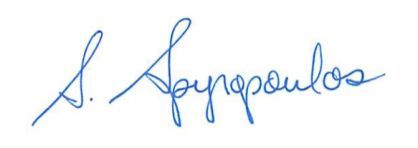 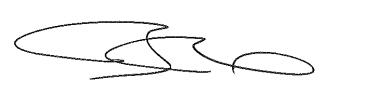 Brendan Browne			Sandy SpyropoulosExecutive Superintendent			Executive Superintendent Learning Centres 2&3 			Learning Centres 1&4